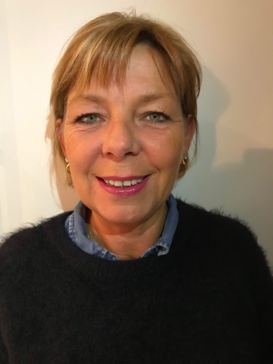 Florence DRUGEONRoute de la Noë Violin44119 TREILLIERESPermis Bflorence.drugeon67@gmail.comP. 06.63.04.01.67Je recherche une nouvelle opportunité professionnelle, permettant de mettre à profit mes compétences et mes connaissances.Expériences professionnellesSeptembre 2014 à aujourd’huiEmployée administrative – POLYCLINIQUE DE L’ATLANTIQUE – SAINT-HERBLAIN (44)Gestion des dossiers Chirurgie / Ambulatoire / Maternité :Entrées – Préadmissions – Admissions – Sorties,Facturation – Gestion des mutuelles – Prise en charge,Calcul de dépassement d’honoraires.Décembre 2013 à Septembre 2014Réceptionniste / Standardiste – POLYCLINIQUE DE L’ATLANTIQUE – SAINT-HERBLAIN (44)Accueil des patients.Diriger les appels téléphoniques de l’ensemble de la Clinique.Gestion du courrier.Septembre 2007 à Juin 2012Gérante Institut de Beauté – LYSS INSTITUT – TREILLIERES (44)Accueil et réalisation des soins de la clientèle.Gestion des stocks.Organisation planning.Administration / Comptabilité.Janvier 1997 à Mars 2007Esthéticienne – INSTITUT CLARINS – Rue Racine – NANTES (44)Accueil et réalisation des soins de la clientèle.Outils bureautiquesLogiciels spécifiques : Sigems / Expert SantéPack Microsoft OfficeLoisirsPrésidente de l’APEL, école Ste Thérèse Treillières de 1997 à 2005,Présidente Club de Gymnastique Rythmiques Treillières de 2007 à 2017,Voyage : Espagne / Italie / Réunion / Ile Maurice…